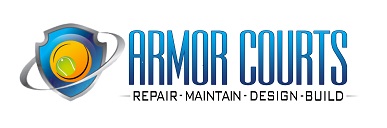 4/1/2021 Re:  Sunshine Services Unlimited, Inc. Various Projects from Asphalt to ConcreteTo Whom It May Concern,We have had the pleasure of working with Sunshine Services Unlimited for the past several years and have found them to be highly professional, quality workmanship, on schedule and completing a project on budget. We would recommend and use Sunshine Services Unlimited for our asphalt needs. Along with the asphalt they have performed site work, sealcoating, signage, striping and concrete curbing. Great company with great workmanship!Sincerely Yours,Keith Hoersch President